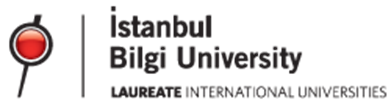 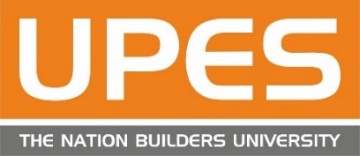 International Mobility Program Application FormPERSONAL INFORMATION Name	   :  	 Surname	   :  	 Place and date of birth                    :  	 Gender                                            :  	 Passport number                             :  	 Nationality	   :  	 Passport Expiration Date	   :  	 Faculty-School	   :  	 Program	   :  	 GPA	   :  	  Email   	   :  	 Mobile Phone	   :  	 Address                                           :   	Application InformationGraduate  Undergraduate To Be Completed By Student: I hereby confirm that the information given in this form is correct.Date:                                                                                                  Name / Signature:                                                                        Motivational Letter (min. 200 words)Motivational Letter (min. 200 words)Motivational Letter (min. 200 words)References: Please give 1 or 2 names of faculty members for reference.
Desired Areas: 
Transcript: Please attach your official transcript to this form.